Montague Area Public Schools Emergency Drill Documentation Form School Year 17-18 Reporting School: 	RRO____________________ Drill # For The School Year:   #3________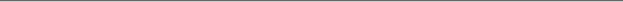 Type of Drill: ___  Fire Drill (5 required; 3 drills in the fall, 2 in the remaining school year) ___  Tornado Safety Drills (2 required in the school year; 1 must be held in March) _X__  Lock Down (3 required; 1 before December 1 & 1 after January 1)Time of Drill:  *At least one drill is required to not be during class time.__x_  During class time __x_  In between classes/during class changes* __x_  Recess or lunch time* ___  Other time when a significant number of the students are gathered but not in the class room*Date of Drill:  _____3-5-18_________________ 	Time of Drill:  _________9:42____________ Time Required to Evacuate/Shelter/Secure:  2 min 51 sec                Total Number of Participants:  518 plus staffRemarks/Observations:  _________________________________________________________________ _____________________________________________________________________________________ _____________________________________________________________________________________ Name of School Principal (or designee): Jeff Henderson                                       Title:_____________________  (if not conducted by Principal) If the drill was coordinated with agencies such as Law Enforcement, Fire Department, or Emergency Management Coordinator, list agency, name, title here. Agency:____________________________ 	Name:___________________________ 	Title:_______________ Agency:____________________________ 	Name:___________________________ 	Title:_______________ 